REFERRAL FORMPatient Name:  Telephone:Please see this patient for a:    □ hearing test     □ hearing aid evaluationPhysician:    Tel:   905-856-2100					Fax: 905-Tel: (905) 889-8896	    Fax: (905) 889-8836Woodbridge: 200 Windflower Gate, MCI The Doctor’s Office (Highway 7 and Weston Rd)Richmond Hill: 420 Highway 7 East (Highway 7 and Bayview Ave)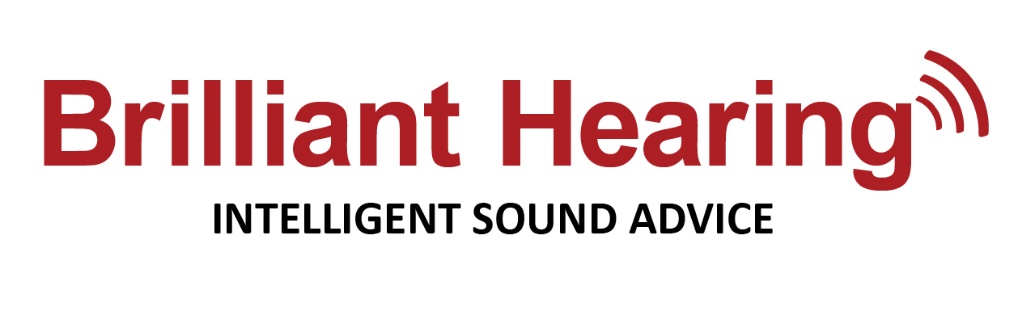 HomeCell